Autumn Term Second Half 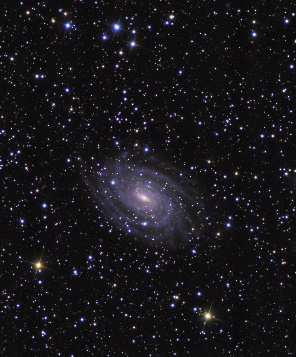 